 	erox 	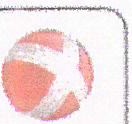 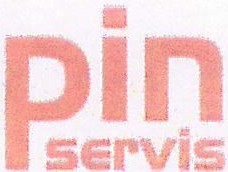 AutorizovanýPremler PartnerDOPLNĚK SERVISNÍ SMLOUVYo provádění technické péče na stroji Xerox uzavřený dne 14.9.2015mezi:VUT9000025523Il Illlllll lllllllllllllllfllllllll/111IllSPIN SERVIS s.r.o., Škroupova 62, 636 00 BRNO IC: 25583735 , DIČ: CZ25583735zastoupená: Ing. Kamil Bednář, Martin Nešpor, jednatelé společnostina straně jedné aVysoké učení technické v Brně, rektorát, Antonínská 548/ 1, 601 90  BRNO IČ: 00216305,  DIČ: CZ00216305zastoupená: doc. Ing. Ladislav Janíček, Ph.O., MBA, kvestor na straně druhé.Smluvní strany se dohodly na následující úpravě původní Smlouvy o plném servisu a údržbě č. 1O­ FSMA-306, vztahující se na zařízen í Xerox WC7435, výrobní číslo: 3900703316,  uzavřené  ke dni 14.10.2010.Servisní smlouva bude prodloužena do 13.10.2016 ( 12 měsíců) . Všechna ostatní ujednání smlouvy zůstávají zachována.za SPIN SERVIS s.r.o.Ing. Kamil Bednář, Martin Nešpor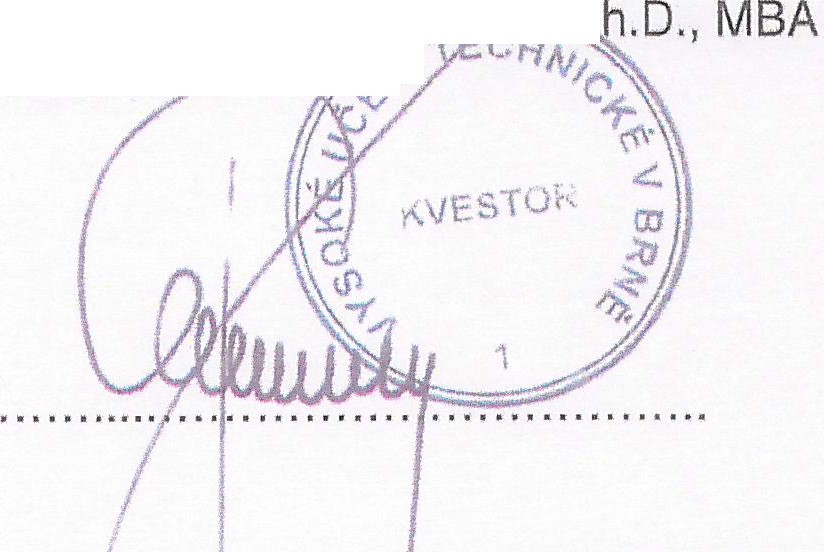 za V UT v Brně, rektorát , doc. Ing. Ladislav·.J.!·!nm1jednatelé společnostikvestor<v'ť>'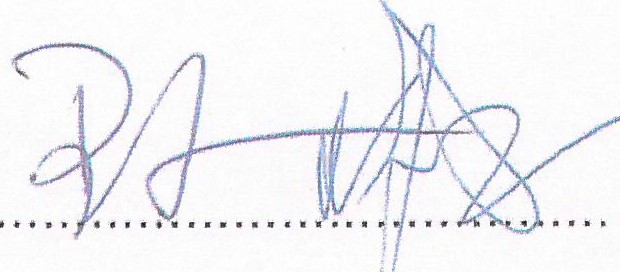 ..... sl'l•I. nÍsEt'Yls.ISPIN ·ERVIS 1u.o.Škro  povo 62636	BRNOTel:   1 01 2222„ww...p1nseM&.CA:	DIČ. cz.25583735SPIN SERVIS s.1 o.Škroupova &2b3W0 8RtOFinna t<l)Jana v OFl u KS v Bm.;.od  'I ,, v loJkw 35fl01' DIC. GZ 255 83 7%C.ll .. 210"6?u::;72/2700www.spinserv 1s.cz„ j' 0 I I 1.11 <.?"111f	!'I •